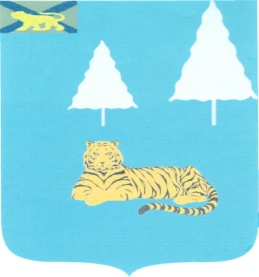 АДМИНИСТРАЦИЯ ГОРОДСКОГО ПОСЕЛЕНИЯ СВЕТЛОЕТЕРНЕЙСКОГО МУНИЦИПАЛЬНОГО РАЙОНАПРИМОРСКОГО КРАЯПОСТАНОВЛЕНИЕВ соответствии с Федеральным законом от 05.04.2013  № 44-ФЗ «О контрактной системе в сфере закупок товаров, работ, услуг для обеспечения государственных и муниципальных нужд»ПОСТАНОВЛЯЕТ:Опубликовать 11.08.2020 года извещение о проведении аукциона в электронной форме и провести электронный аукцион на право заключения контракта на выполнение работ по капитальному  ремонту муниципального жилищного фонда в пгт. Светлая Тернейского муниципального района Приморского края.Утвердить документацию для проведения аукциона в электронной форме на право заключения муниципального контракта согласно Приложения 1.Разместить информацию о проведении аукциона в электронной форме на официальном сайте www.zakupki.gov.ru/Определить ответственным за прием документации – Яйкову Ольгу Петровну- заместителя главного бухгалтера МКУ «ЦБ» ТМР.Настоящее постановление опубликовать на официальном сайте администрации городского поселения Светлое и в газете «Светлинский Вестник».Настоящее постановление вступает в силу с момента его подписания.Глава администрации городского поселения Светлое                                                                Ф.С.ЮрковПриложение 1к постановлению администрациигородского поселения Светлоеот  03.08.2020 г. № 30Заявка на размещение закупки на право заключения контракта  на выполнение работ по капитальному  ремонту муниципального жилищного фонда в пгт. Светлая Тернейского муниципального района Приморского краяГлава администрации городского поселения Светлое                                                                Ф.С.Юрков03.08.2020пгт. Светлая№ 30«О проведении электронного аукциона на право заключения контракта на выполнение работ по капитальному  ремонту муниципального жилищного фонда в пгт. Светлая Тернейского муниципального района Приморского края»1Наименование, место нахождения, почтовый адрес, адрес электронной почты, номер контактного телефона, ответственное лицо ЗаказчикаАдминистрация городского поселения Светлое692166, Приморский край, Тернейский р-н, пгт. Светлая, ул. Школьная, д. 4, кв. 1www-svetlay2012@yandex.ru8 (42374) 35-5-40, 35-5-47Контактное лицо: Юрков Федор Сергеевич2Дата внесения изменений в план-график (в случае размещения заказа после внесения изменений в план-график)31.07.2020 г.3Наименование и описание объекта закупки с учетом требований, предусмотренных статьей 33 Федерального закона № 44-ФЗКапитальный ремонт муниципального жилищного фонда в пгт.Светлая Тернейского муниципального района Приморского края4Количество и место поставки товара, являющегося предметом контрактаКоличество: 1 усл.ед.Приморский край, Тернейский район, п. Светлая, ул. Школьная, д.4, кв.15Сроки поставки товара или завершения работы либо график оказания услугДо 01.11.2020 года с даты заключения контракта6Обоснование начальной (максимальной) ценыНачальная (максимальная) цена контракта определена и обоснована заказчиком проектно-сметным  методом 7Источник финансированияБюджет городского поселения Светлое8Форма, срок и порядок оплатыОплата производится в течение 15 (пятнадцати) рабочих дней после завершения работы, на основании выставленного счета или счета-фактуры после подписания сторонами акта выполненных работ при условии предоставления исполнительной документации, оформленной соответствующим образом.Оплата Работы производится путем перечисления денежных средств на расчетный счет Подрядчика по указанным им банковским реквизитам. Датой платежа является дата списания денежных средств со счета Заказчика9Привлечение подрядчиков, субъектов малого предпринимательства10Идентификационный код закупки20325288856052528010010008000000024311Ограничение участия в определении Подрядчика (подрядчика, исполнителя), установленное в соответствии с Законом № 44-ФЗУчастниками могут быть только субъекты малого предпринимательства, социально ориентированные некоммерческие организации12Используемый способ определения Подрядчика (подрядчика, исполнителя)Аукцион в электронной форме (электронный аукцион)13Размер и порядок внесения денежных средств в качестве обеспечения заявок на участие в аукционеРазмер обеспечения заявки на участие в электронном аукционе устанавливается в размере 1% от начальной (максимальной) цены контракта и составляет 5677,67 (Пять тысяч шестьсот семьдесят семь рублей 67 копеек).Обеспечение заявки на участие в аукционе предоставляется участником закупки в виде денежных средств или банковской гарантии. Выбор способа обеспечения заявки осуществляется участником закупки самостоятельно. В соответствии с ч. 10 ст. 44 Федерального закона № 44-ФЗ денежные средства, предназначенные для обеспечения заявок, вносятся участниками закупок на специальные счета, открытые ими в банках, перечень которых устанавливается Правительством Российской Федерации.14Размер обеспечения исполнения контракта, гарантийных обязательствРазмер обеспечения исполнения контракта -  2 % от цены, по которой заключается контракт. Размер обеспечения гарантийных обязательств –1 % от начальной (максимальной) цены контракта и составляет 5677,67 (Пять тысяч шестьсот семьдесят семь рублей 67 копеек).15Преимущества, предоставляемые заказчиком в соответствии со статьями 28 - 30 Закона № 44-ФЗПреимущества субъектам малого предпринимательства, социально ориентированным некоммерческим организациям16Критерии и порядок оценки заявок (для конкурсов)-17Требования к сроку и объему предоставления гарантий качества товаров, выполнения работ, оказания услугСоответствие выполняемых работ требованиям Технического задания18Иные условия по усмотрению заказчикаНе установлены